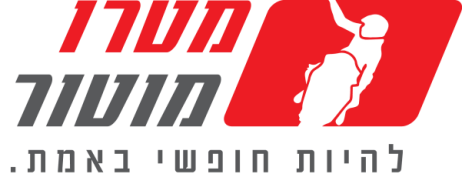 ה-XMAX 125 החדש עכשיו בישראלקטנוע ה-125 סמ"ק המתקדם ביותר בישראל המגיע עם מערכת ABS, TCS, ומנגנון הנעה ללא מפתח - כולם כסטנדרטמטרו מוטור, יבואנית אופנועי ימאהה בישראל משיקה את גרסת 2018 של ה-XMAX 125, האח הקטן במשפחת הקטנועים הספורטיביים של ימאהה, משפחת ה-MAX. ה- XMAX 125החדש, מהווה כרטיס כניסה דינמי ביותר לעולם הדו-גלגלי וזוכה בגרסה החדשה לשיפורים הן מבחינת טכנולוגיה וביצועים והן מבחינת מראה. עיצובשדרוג ה-XMAX 125 משלים את מהלך השדרוגים הנעשה בליין הקטנועים הספורטיביים של ימאהה, זאת לאחר  שה-XMAX 300 וה-XMAX 400 ירשו את האריזה העיצובית והטכנולוגית של ה-TMAX , כעת גם ה- XMAX 125 זוכה לכך בדגם החדש.  מאפייניםה-XMAX 125 מגיע עם מערכת TCS (בקרת אחיזה) כסטנדרט, מה שהופך אותו לקטנוע 125 סמ"ק בעל המספר הרב ביותר של מערכות בטיחות מתקדמות. מערכת ה-TCS מאפשרת שליטה טובה ומלאה יותר על יציבות הקטנוע בתנאי שטח רטובים או חלקים, בעזרת חיישנים המנתרים כל הזמן את הגלגל האחורי של הקטנוע. שיפור נוסף הניתן למצוא בגרסה החדשה הוא בתחום ההנעה - ה-XMAX 125 2018 כולל הנעה ללא מפתח המאפשרת הנעה מהירה קלה ונוחה. כאמור כל הפיצ'רים הללו מגיעים כסטנדרט – מה שהופכים את ה-XMAX 125 לקטנוע המתקדם ביותר בקטגוריה בישראל. לצד שדרוגי המערכות של הקטנוע נעשו גם שדרוגים פיזיים בקטנוע. למשל, תא האכסון של ה-XMAX 125 הוגדל כך שיוכל לאכסן בתוכו 2 קסדות ראש מלאות, וכיום מציע את אחת יחידות האכסון הגדולות ביותר בקטגוריה. התאורה הקדמית והאחורית של הקטנוע שודרגו גם הם לתאורת LED  בהתאם לקו העיצובי החדש של הסדרה. גם לוח התצוגה והידיות זכו לשדרוג ובגרסה החדשה ניתן לכוון אותם לפי צורכי הרוכב. בנוסף, גם המושב שודרג ומציע משענת גב מובנית להגברת הנוחות.תכונות עיקריות: מערכת TCS כסטנדרטמערכת TCS לשליטה טובה יותרמערכת הנעה חדשה וקלה ללא צורך במפתחמושב המתאים ל-2 אנשים עם משענת גב מובניתתא אכסון גדול יותר – יכול להכיל עד 2 קסדות מלאותעיצוב חדש המשלים את המהפך העיצובי של סדרת ה-MAXלוח מכוונים עם תצוגת LCD נגטיביתתאורה בתא המטעןשקע 12V לשימוש אישימשקף וכידון מתכוונניםמחיר בישראל: 24,985 ₪ (ללא שינוי במחיר מהדגם הקודם)